TEMAT KOMPLEKSOWY: ŚRODKI LOKOMOCJIDzień II16.06.2020r. (wtorek)Temat dnia: Kręcą się koła.Temat 1: „Podróż rowerem”– rozmowa w oparciu o ilustracje. 
„Jak wygląda rower?” – wypowiedzi w oparciu o ilustracje.Karta pracy- 6latki, cz. 4, s. 58.
Karta pracy- 5latki, cz. 4, s. 51.
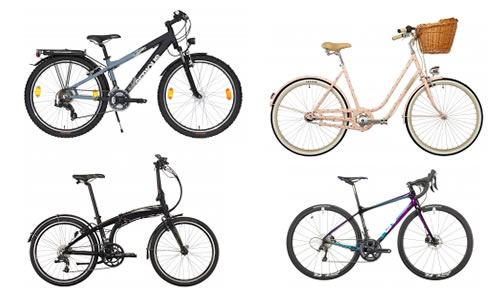 Historia rowerów od średniowiecza po dzień dzisiejszyhttps://www.youtube.com/watch?v=h2Y4L60RjAERady dla rowerzystów.- do jazdy na rowerze ubieramy odpowiedni strój.- Zakładamy ochraniacze na łokcie i kolana, a na głowę kask ochronny.- na rowerze jeździmy pod opieką dorosłych.- Korzystamy ze ścieżek rowerowych.„Jakie są korzyści z aktywnego spędzania wolnego czasu?” – burza mózgów.- Podnosi się odporność.
- Poprawia się sprawność fizyczna.- Sport to dobra zabawa.„Wycieczka rowerowa” – zabawa ruchowa.Dzieci biegają po pokoju z wysokim unoszeniem kolan. Ręce naśladujątrzymanie kierownicy.Pokazane przez rodzica kółko czerwone nakazuje zatrzymanie się,kółko zielone pozwala jechać.Temat 2: „Pokaż jak to robisz” – zabawy ruchowo – naśladowcze.„Figurki” – reakcja na przerwę w muzyce.Dzieci poruszają się po pokoju zgodnie ze słyszaną muzyką. Na przerwęw muzyce wykonują dowolną figurę.„Powtórz rytm”.Rodzic wystukuje  dowolny rytm. Dzieci powtarzają usłyszany rytm wyklaskując go, wystukując o kolana, o podłogę.„Lustro” – naśladowanie ruchów.Para (rodzic- dziecko) siada w siadzie skrzyżnym naprzeciwko siebie. Jedna osoba z pary wykonuje dowolne ruchy, a druga osoba naśladuje je.„Pokaż to” – zabawa ruchowo – naśladowcza.Dzieci poruszają się po pokoju w rytmie muzyki. Na przerwę w muzyce poruszają się zgodnie z poleceniem rodzica.- latamy jak helikopter
- jedziemy jak ciężarówka- płyniemy łódką- startujemy jak rakietaRymowanki rytmiczne połączone z pantomimą.Dzieci wypowiadają rytmicznie tekst i wykonują ruchy ilustrujące treść rymowanki.- Ten samolot już startuje,długą podróż proponuje.- Chcesz samochodem dojechać do celu,to jedź ostrożnie mój przyjacielu.- Na wycieczkę dziś wyruszam, rower już gotowy.Jest bezpieczny, czysty, sprawny oraz kolorowy.Kochani, ruch to zdrowie –zachęcamy do rodzinnych spacerów  po najbliższej okolicy.
Karty pracy do wykonania w domu„Sześciolatek. Razem się uczymy”cz.4- karty pracy (str. 58,59)„Pięciolatek. Razem się uczymy”cz.4-karty pracy (str.51,52)Do jutra, kochane” Słoniki”